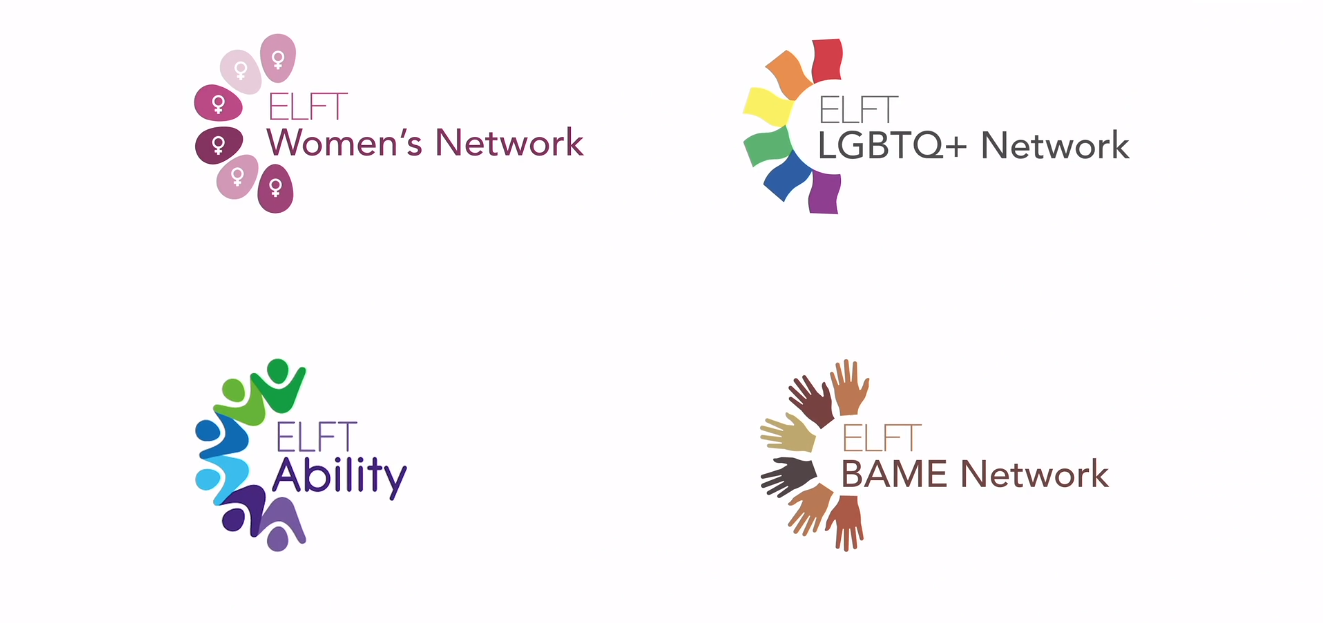 Role Title: 		ELFT Ability Network Strategic planning lead Band: 			Existing banding on substantive roleHours: 			One day per week (offered as secondment alongside the existing role)Tenure: 		2 years Reporting To: 		Executive Sponsor and Trust Equality LeadAccountable To: 	Trust Equality Lead / Director of People and CultureMain contacts: 	Staff, managers and leaders, other network leads, People and Culture Team, Communication Team, Staff Side, external networks, and partner organisations.ELFT Ability Network LeadWe are a network of staff working together to take the ‘dis’ out of disability at work.By bringing disabled staff and those with long term health conditions together, we can offer mutual support and ensure the Trust has a positive and fair approach to disability in the workplace.We are looking to recruit a  strategic planning lead for our ELFT Ability Staff Network. The candidate will be  passionate about equality, diversity and inclusion, and excited to support the Trust in its journey of shaping and implementing the equalities agenda. They will have the ability to plan and will provide the structure for the ELFTAbility team to meet its members objectivesThis is a fantastic opportunity to develop and apply your skills and knowledge to support and shape a range of initiatives aimed at improving working conditions for all our staff, and to develop and maintain a representative workforce and inclusive leadership. Previous post holders have commented on the personal growth in confidence, organisational networking – both inside and outside the Trust, and the supportive culture within all of the different Network Leads and Sponsors group, making the role really rewarding.ELFT Equality NetworksThere are five Staff Equality Networks at ELFTWomen’s NetworkBAME NetworkELFT Ability NetworkLGBTQ+ NetworkIntergenerational NetworkEach network fulfils various functions including providing opportunities for social interaction, peer support, and personal development. Staff Equalities Networks can also contribute to the development of Trust policies and practices and have a pivotal role in channelling staff voices, building actions plans for organisation development, and improving working conditions of our workforce.Staff Equality Network Lead will play a key role in shaping the equalities agenda for our Trust by leading and coordinating all aspects of the work of the network. The Lead will act as an expert on the subject matter of the network and manage all functions of the administration to ensure successful running of the network.How it WorksThe role is for one day a week for two years, as protected time from your existing position, and in addition to your current role within the Trust. For example, if you work 5 days per week, then the 5th working day will be dedicated to this Network Lead position and you will continue your employment in your substantive role for the other 4 days per week. Your banding will remain the same as your main substantive role. Your specific Network responsibilities will be discussed and agreed with your Network’s Executive Sponsor.The role will be re-advertised following two years tenure.Please note: you must discuss the practicalities around the one day per week commitment with your line manager and receive approval from them in order to apply for the role.Want to find out more? For an initial discussion, please contact [NAME] [EMAIL] for an appointment to discuss.Expression of InterestExpressions of interest to include:‘Three reasons to shortlist me’ A summary of ‘What I would like to achieve with the Network over the next two years’.Please submit your expression of interest to Mohit Venkataram via mohit.venkataram@nhs.net by 19 December 2022ELFT Ability Network Lead Role DescriptionWorking closely with the Executive Network Sponsor, Mohit Venkataram, this role will enable you to apply your communication and engagement skills to build, coordinate, and deliver plans that will support our Trust’s equality, diversity, and human rights agenda. Key Duties and ResponsibilitiesReport to and agree annual work plan with the Network’s Executive Sponsor in collaboration with network membersLiaise with Trust Equality Lead, Director of People and Culture and People and Culture Manager in order to plan the work of the networkDraft communications material for the network and assist in the design and production of relevant documentation (e.g. posters, flyers, Intranet Page updates, etc.)Promote involvement in the network through internal communications and face-to-face engagement events (e.g. Corporate Induction, promotional stalls at various Trust sites, etc.)Organise meetings, conferences, workshops, and focus groups of the networkCreate and maintain a structure for network objective deliveryEnsure that actions arising from network activity are followed upLead projects or project streams for the networkContribute to annual data submissions as well as annual celebration eventsFacilitate promotional events and send communications in order to raise awareness and profile of networksProvide advice and support to network membersSupport network’s social media accounts and communicationsCommission internal and external facilitators for network workshops and eventsWork in line with the Trust’s policies and proceduresComplete any other relevant administrative duties as needed